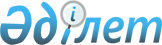 О внесении изменений и дополнений в решение Казыгуртского районного маслихата от 27 декабря 2017 года № 25/151-VІ "О бюджете сельских округов на 2018-2020 годы"
					
			С истёкшим сроком
			
			
		
					Решение Казыгуртского районного маслихата Южно-Казахстанской области от 24 января 2018 года № 26/157-VI. Зарегистрировано Департаментом юстиции Южно-Казахстанской области 2 февраля 2018 года № 4441. Прекращено действие в связи с истечением срока
      В соответствии с пунктом 4 статьи 106 и с пунктом 1 статьи 109-1 Бюджетного кодекса Республики Казахстан от 4 декабря 2008 года, подпунктом 1) пункта 1 статьи 6 Закона Республики Казахстан от 23 января 2001 года "О местном государственном управлении и самоуправлении в Республике Казахстан", Казыгуртский районный маслихат РЕШИЛ:
      1. Внести в решение Казыгуртского районного маслихата от 27 декабря 2017 года № 25/151-VI "О бюджете сельских округов на 2018-2020 годы" (зарегистрировано в Реестре государственной регистрации нормативных правовых актов за № 4386, опубликовано 26 января 2018 года в газете "Казыгурт тынысы" и в Эталонном контрольном банке нормативных правовых актов Республики Казахстан в электронном виде 25 января 2018 года) следующие изменений и дополнений:
      пункты 1, 2, 3, 4, 5, 6, 7, 8, 9, 10, 11, 12 и 13 к настоящему решению изложить в новой редакции:
      "1. Утвердить бюджет сельского округа Казыгурт на 2018-2020 годы согласно приложениям 1 соответственно, в том числе на 2018 год в следующих объемах:
      1) доходы – 528 464 тысяч тенге:
      налоговые поступления – 89 555 тысяч тенге;
      неналоговые поступления – 7 414 тысяч тенге;
      поступления от продажи основного капитала – 0;
      поступления трансфертов – 431 495 тысяч тенге;
      2) затраты – 528 464 тысяч тенге;
      3) чистое бюджетное кредитование – 0:
      бюджетные кредиты – 0;
      погашение бюджетных кредитов – 0;
      4) сальдо по операциям с финансовыми активами– 0:
      приобретение финансовых активов – 0;
      поступления от продажи финансовых активов государства – 0;
      5) дефицит (профицит) бюджета – 0;
      6) финансирование дефицита (использование профицита) бюджета – 0:
      поступление займов – 0;
      погашение займов – 0;
      используемые остатки бюджетных средств – 0.
      2. Утвердить бюджет сельского округа Шарапхана на 2018-2020 годы согласно приложениям 2 соответственно, в том числе на 2018 год в следующих объемах:
      1) доходы – 153 314 тысяч тенге:
      налоговые поступления – 6 008 тысяч тенге;
      неналоговые поступления – 3 203 тысяч тенге;
      поступления от продажи основного капитала – 0;
      поступления трансфертов – 144 103 тысяч тенге;
      2) затраты – 153 314 тысяч тенге;
      3) чистое бюджетное кредитование – 0:
      бюджетные кредиты – 0;
      погашение бюджетных кредитов – 0;
      4) сальдо по операциям с финансовыми активами– 0:
      приобретение финансовых активов – 0;
      поступления от продажи финансовых активов государства – 0;
      5) дефицит (профицит) бюджета – 0;
      6) финансирование дефицита (использование профицита) бюджета – 0:
      поступление займов – 0;
      погашение займов – 0;
      используемые остатки бюджетных средств – 0.
      3. Утвердить бюджет сельского округа Алтынтобе на 2018-2020 годы согласно приложениям 3 соответственно, в том числе на 2018 год в следующих объемах:
      1) доходы – 120 915 тысяч тенге:
      налоговые поступления – 8 104 тысяч тенге;
      неналоговые поступления – 3 578 тысяч тенге;
      поступления от продажи основного капитала – 0;
      поступления трансфертов – 109 233 тысяч тенге;
      2) затраты – 120 915 тысяч тенге;
      3) чистое бюджетное кредитование – 0:
      бюджетные кредиты – 0;
      погашение бюджетных кредитов – 0;
      4) сальдо по операциям с финансовыми активами– 0:
      приобретение финансовых активов – 0;
      поступления от продажи финансовых активов государства – 0;
      5) дефицит (профицит) бюджета – 0;
      6) финансирование дефицита (использование профицита) бюджета – 0:
      поступление займов – 0;
      погашение займов – 0;
      используемые остатки бюджетных средств – 0.
      4. Утвердить бюджет сельского округа Карабау на 2018-2020 годы согласно приложениям 4 соответственно, в том числе на 2018 год в следующих объемах:
      1) доходы – 135 399 тысяч тенге:
      налоговые поступления – 9 490 тысяч тенге;
      неналоговые поступления – 1 тысяч тенге;
      поступления от продажи основного капитала – 0;
      поступления трансфертов – 125 908 тысяч тенге;
      2) затраты – 135 399 тысяч тенге;
      3) чистое бюджетное кредитование – 0:
      бюджетные кредиты – 0;
      погашение бюджетных кредитов – 0;
      4) сальдо по операциям с финансовыми активами– 0:
      приобретение финансовых активов – 0;
      поступления от продажи финансовых активов государства – 0;
      5) дефицит (профицит) бюджета – 0;
      6) финансирование дефицита (использование профицита) бюджета – 0:
      поступление займов – 0;
      погашение займов – 0;
      используемые остатки бюджетных средств – 0.
      5. Утвердить бюджет сельского округа Сабыр Рахимова на 2018-2020 годы согласно приложениям 5 соответственно, в том числе на 2018 год в следующих объемах:
      1) доходы – 104 643 тысяч тенге:
      налоговые поступления – 5 540 тысяч тенге;
      неналоговые поступления – 3 206 тысяч тенге;
      поступления от продажи основного капитала – 0;
      поступления трансфертов – 95 897 тысяч тенге;
      2) затраты – 104 643 тысяч тенге;
      3) чистое бюджетное кредитование – 0:
      бюджетные кредиты – 0;
      погашение бюджетных кредитов – 0;
      4) сальдо по операциям с финансовыми активами– 0:
      приобретение финансовых активов – 0;
      поступления от продажи финансовых активов государства – 0;
      5) дефицит (профицит) бюджета – 0;
      6) финансирование дефицита (использование профицита) бюджета – 0:
      поступление займов – 0;
      погашение займов – 0;
      используемые остатки бюджетных средств – 0.
      6. Утвердить бюджет сельского округа Каракозы Абдалиева на 2018-2020 годы согласно приложениям 6 соответственно, в том числе на 2018 год в следующих объемах:
      1) доходы – 161 492 тысяч тенге:
      налоговые поступления – 11 821 тысяч тенге;
      неналоговые поступления – 62 тысяч тенге;
      поступления от продажи основного капитала – 0;
      поступления трансфертов – 149 609 тысяч тенге;
      2) затраты – 161 492 тысяч тенге;
      3) чистое бюджетное кредитование – 0:
      бюджетные кредиты – 0;
      погашение бюджетных кредитов – 0;
      4) сальдо по операциям с финансовыми активами– 0:
      приобретение финансовых активов – 0;
      поступления от продажи финансовых активов государства – 0;
      5) дефицит (профицит) бюджета – 0;
      6) финансирование дефицита (использование профицита) бюджета – 0:
      поступление займов – 0;
      погашение займов – 0;
      используемые остатки бюджетных средств – 0.
      7. Утвердить бюджет сельского округа Кызылкия на 2018-2020 годы согласно приложениям 7 соответственно, в том числе на 2018 год в следующих объемах:
      1) доходы – 201 226 тысяч тенге:
      налоговые поступления – 7 007 тысяч тенге;
      неналоговые поступления – 3 183 тысяч тенге;
      поступления от продажи основного капитала – 0;
      поступления трансфертов – 191 036 тысяч тенге;
      2) затраты – 201 226 тысяч тенге;
      3) чистое бюджетное кредитование – 0:
      бюджетные кредиты – 0;
      погашение бюджетных кредитов – 0;
      4) сальдо по операциям с финансовыми активами– 0:
      приобретение финансовых активов – 0;
      поступления от продажи финансовых активов государства – 0;
      5) дефицит (профицит) бюджета – 0;
      6) финансирование дефицита (использование профицита) бюджета –0:
      поступление займов – 0;
      погашение займов – 0;
      используемые остатки бюджетных средств – 0.
      8. Утвердить бюджет сельского округа Шанак на 2018-2020 годы согласно приложениям 8 соответственно, в том числе на 2018 год в следующих объемах:
      1) доходы – 69 766 тысяч тенге:
      налоговые поступления – 4 777 тысяч тенге;
      неналоговые поступления – 3 221 тысяч тенге;
      поступления от продажи основного капитала – 0;
      поступления трансфертов – 61 768 тысяч тенге;
      2) затраты – 69 766 тысяч тенге;
      3) чистое бюджетное кредитование – 0:
      бюджетные кредиты – 0;
      погашение бюджетных кредитов – 0;
      4) сальдо по операциям с финансовыми активами– 0:
      приобретение финансовых активов – 0;
      поступления от продажи финансовых активов государства – 0;
      5) дефицит (профицит) бюджета – 0;
      6) финансирование дефицита (использование профицита) бюджета – 0:
      поступление займов – 0;
      погашение займов – 0;
      используемые остатки бюджетных средств – 0.
      9. Утвердить бюджет сельского округа Шарбулак на 2018-2020 годы согласно приложениям 9 соответственно, в том числе на 2018 год в следующих объемах:
      1) доходы – 76 982 тысяч тенге:
      налоговые поступления – 2 898 тысяч тенге;
      неналоговые поступления – 3 тысяч тенге;
      поступления от продажи основного капитала – 0;
      поступления трансфертов – 74 081 тысяч тенге;
      2) затраты – 76 982 тысяч тенге;
      3) чистое бюджетное кредитование – 0:
      бюджетные кредиты – 0;
      погашение бюджетных кредитов – 0;
      4) сальдо по операциям с финансовыми активами– 0:
      приобретение финансовых активов – 0;
      поступления от продажи финансовых активов государства – 0;
      5) дефицит (профицит) бюджета – 0;
      6) финансирование дефицита (использование профицита) бюджета – 0:
      поступление займов – 0;
      погашение займов – 0;
      используемые остатки бюджетных средств – 0.
      10. Утвердить бюджет сельского округа Жанабазар на 2018-2020 годы согласно приложениям 10 соответственно, в том числе на 2018 год в следующих объемах:
      1) доходы – 143 532 тысяч тенге:
      налоговые поступления – 18 826 тысяч тенге;
      неналоговые поступления –3 тысяч тенге;
      поступления от продажи основного капитала – 0;
      поступления трансфертов – 124 703 тысяч тенге;
      2) затраты – 143 532 тысяч тенге;
      3) чистое бюджетное кредитование – 0:
      бюджетные кредиты – 0;
      погашение бюджетных кредитов – 0;
      4) сальдо по операциям с финансовыми активами– 0:
      приобретение финансовых активов – 0;
      поступления от продажи финансовых активов государства – 0;
      5) дефицит (профицит) бюджета – 0;
      6) финансирование дефицита (использование профицита) бюджета – 0:
      поступление займов – 0;
      погашение займов – 0;
      используемые остатки бюджетных средств – 0.
      11. Утвердить бюджет сельского округа Турбат на 2018-2020 годы согласно приложениям 11 соответственно, в том числе на 2018 год в следующих объемах:
      1) доходы – 194 096 тысяч тенге:
      налоговые поступления – 8 147 тысяч тенге;
      неналоговые поступления – 0;
      поступления от продажи основного капитала – 0;
      поступления трансфертов – 185 949 тысяч тенге;
      2) затраты – 194 096 тысяч тенге;
      3) чистое бюджетное кредитование – 0:
      бюджетные кредиты – 0;
      погашение бюджетных кредитов – 0;
      4) сальдо по операциям с финансовыми активами– 0:
      приобретение финансовых активов – 0;
      поступления от продажи финансовых активов государства – 0;
      5) дефицит (профицит) бюджета – 0;
      6) финансирование дефицита (использование профицита) бюджета – 0:
      поступление займов – 0;
      погашение займов – 0;
      используемые остатки бюджетных средств – 0.
      12. Утвердить бюджет сельского округа Какпак на 2018-2020 годы согласно приложениям 12 соответственно, в том числе на 2018 год в следующих объемах:
      1) доходы – 115 760 тысяч тенге:
      налоговые поступления – 6 194 тысяч тенге;
      неналоговые поступления – 166 тысяч тенге;
      поступления от продажи основного капитала – 0;
      поступления трансфертов – 109 400 тысяч тенге;
      2) затраты – 115 760 тысяч тенге;
      3) чистое бюджетное кредитование – 0:
      бюджетные кредиты – 0;
      погашение бюджетных кредитов – 0;
      4) сальдо по операциям с финансовыми активами– 0:
      приобретение финансовых активов – 0;
      поступления от продажи финансовых активов государства – 0;
      5) дефицит (профицит) бюджета – 0;
      6) финансирование дефицита (использование профицита) бюджета – 0:
      поступление займов – 0;
      погашение займов – 0;
      используемые остатки бюджетных средств – 0.
      13. Утвердить бюджет сельского округа Жигерген на 2018-2020 годы согласно приложениям 13 соответственно, в том числе на 2018 год в следующих объемах:
      1) доходы – 78 708 тысяч тенге:
      налоговые поступления – 3 858 тысяч тенге;
      неналоговые поступления – 97 тысяч тенге;
      поступления от продажи основного капитала – 0;
      поступления трансфертов – 74 753 тысяч тенге;
      2) затраты – 78 708 тысяч тенге;
      3) чистое бюджетное кредитование – 0:
      бюджетные кредиты – 0;
      погашение бюджетных кредитов – 0;
      4) сальдо по операциям с финансовыми активами– 0:
      приобретение финансовых активов – 0;
      поступления от продажи финансовых активов государства – 0;
      5) дефицит (профицит) бюджета – 0;
      6) финансирование дефицита (использование профицита) бюджета – 0:
      поступление займов – 0;
      погашение займов – 0;
      используемые остатки бюджетных средств – 0.".
      Приложения 1, 4, 7, 10, 13, 16, 19, 22, 25, 28, 31, 34 и 37 к указанному решению изложить в новой редакции согласно приложениям 1, 2, 3, 4, 5, 6, 7, 8, 9, 10, 11, 12 и 13 к настоящему решению.
      2. Государственному учреждению "Аппарат Казыгуртского районного маслихата" в установленном законодательством Республики Казахстан порядке обеспечит:
      1) государственную регистрацию настоящего решения в территориальном органе юстици;
      2) в течение десяти календарных дней со дня государственной регистрации настоящего решения маслихата направление его копии в бумажном и электронном виде на казахском и русском языках в Республиканское государственное предприятие на праве хозяйственного ведения "Республиканский центр правовой информации" для официального опубликования и включения в Эталонный контрольный банк нормативных правовых актов Республики Казахстан;
      3) в течение десяти календарных дней со дня государственной регистрации настоящего решения направление его копии на официальное опубликование в периодические печатные издания, распространяемых на территории Казыгуртского района;
      4) размещение настоящего решения на интернет-ресурсе Казыгуртского районного маслихата после его официального опубликования.
      3. Настоящее решение вводится в действие с 1 января 2018 года. Бюджет сельского округа Казыгурт на 2018 год Бюджет сельского округа Шарапхана на 2018 год Бюджет сельского округа Алтынтобе на 2018 год Бюджет сельского округа Карабау на 2018 год Бюджет сельского округа Сабыр Рахимова на 2018 год Бюджет сельского округа Каракозы Абдалиева на 2018 год Бюджет сельского округа Кызылкия на 2018 год Бюджет сельского округа Шанак на 2018 год Бюджет сельского округа Шарбулак на 2018 год Бюджет сельского округа Жанабазар на 2018 год Бюджет сельского округа Турбат на 2018 год Бюджет сельского округа Какпак на 2018 год Бюджет сельского округа Жигерген на 2018 год
					© 2012. РГП на ПХВ «Институт законодательства и правовой информации Республики Казахстан» Министерства юстиции Республики Казахстан
				
      Председатель сессии

      районного маслихата

С. Сенгирбаев

      Секретарь районного маслихата

У. Копеев
Приложение 1
к решению Казыгуртского
районного маслихата от 24
января 2018 года № 26/157-VIПриложение 1
к решению Казыгуртского
районного маслихата от 27
декабря 2017 года № 25/151-VI
Категорий
Категорий
Категорий
Категорий
Категорий
Сумма тысяч тенге
Классы Наименование
Классы Наименование
Классы Наименование
Классы Наименование
Сумма тысяч тенге
Подклассы
Подклассы
Сумма тысяч тенге
1. Доходы
528 464
1
Налоговые поступления
89 555
1
Подоходный налог
46 480
2
Индивидуальный подоходный налог
46 480
4
Hалоги на собственность
43 075
1
Hалоги на имущество
907
3
Земельный налог
2 693
4
Hалог на транспортные средства
39 475
2
Неналоговые поступления
7 414
6
Прочие неналоговые поступления
7 414
1
Прочие неналоговые поступления
7 414
3
Поступления от продажи основного капитала
0
4
Поступления трансфертов
431 495
02
Трансферты из вышестоящих органов государственного управления
431 495
3
Трансферты из районного бюджета
431 495
Функциональная группа 
Функциональная группа 
Функциональная группа 
Функциональная группа 
Функциональная группа 
Сумма тысяч тенге
Функциональная подгруппа 
Функциональная подгруппа 
Функциональная подгруппа 
Функциональная подгруппа 
Сумма тысяч тенге
Администратор бюджетных программ 
Администратор бюджетных программ 
Администратор бюджетных программ 
Сумма тысяч тенге
Программа
Программа
Сумма тысяч тенге
Наименование
Сумма тысяч тенге
2. Затраты
528 464
01
Государственные услуги общего характера
66 803
1
Представительные, исполнительные и другие органы, выполняющие общие функции государственного управления
66 803
124
Аппарат акима города районного значения, села, поселка, сельского округа
66 803
001
Услуги по обеспечению деятельности акима города районного значения, села, поселка, сельского округа
31 959
022
Капитальные расходы государственного органа
34 844
04
Образование
439 247
1
Дошкольное воспитание и обучение
435 465
124
Аппарат акима города районного значения, села, поселка, сельского округа
435 465
004
Дошкольное воспитание и обучение и организация медицинского обслуживания в организациях дошкольного воспитания и обучения
435 465
2
Начальное, основное среднее и общее среднее образование
3 782
124
Аппарат акима города районного значения, села, поселка, сельского округа
3 782
005
Организация бесплатного подвоза учащихся до ближайшей школы и обратно в сельской местности
3 782
07
Жилищно-коммунальное хозяйство
22 414
3
Благоустройство населенных пунктов
22 414
124
Аппарат акима города районного значения, села, поселка, сельского округа
22 414
009
Обеспечение санитарии населенных пунктов
15 000
011
Благоустройство и озеленение населенных пунктов
7 414
3. Чистое бюджетное кредитование
0
Бюджетные кредиты
0
Погашение бюджетных кредитов
0
4. Сальдо по операциям с финансовыми активами
0
Приобретение финансовых активов
0
Поступления от продажи финансовых активов государства
0
5. Дефицит (профицит) бюджета
0
6. Финансирование дефицита (использование профицита) бюджета
0
Поступление займов
0
Погашение займов
0
Используемые остатки бюджетных средств
0Приложение 2
к решению Казыгуртского
районного маслихата от 24
января 2018 года № 26/157-VIПриложение 4
к решению Казыгуртского
районного маслихата от 27
декабря 2017 года № 25/151-VI
Категорий
Категорий
Категорий
Категорий
Категорий
Сумма тысяч тенге
Классы Наименование
Классы Наименование
Классы Наименование
Классы Наименование
Сумма тысяч тенге
Подклассы
Подклассы
Сумма тысяч тенге
1. Доходы
153 314
1
Налоговые поступления
6 008
1
Подоходный налог
1 700
2
Индивидуальный подоходный налог
1 700
4
Hалоги на собственность
4 308
1
Hалоги на имущество
126
3
Земельный налог
755
4
Hалог на транспортные средства
3 427
2
Неналоговые поступления
3 203
6
Прочие неналоговые поступления
3 203
1
Прочие неналоговые поступления
3 203
3
Поступления от продажи основного капитала
0
4
Поступления трансфертов
144 103
02
Трансферты из вышестоящих органов государственного управления
144 103
3
Трансферты из районного бюджета
144 103
Функциональная группа 
Функциональная группа 
Функциональная группа 
Функциональная группа 
Функциональная группа 
Сумма тысяч тенге
Функциональная подгруппа 
Функциональная подгруппа 
Функциональная подгруппа 
Функциональная подгруппа 
Сумма тысяч тенге
Администратор бюджетных программ 
Администратор бюджетных программ 
Администратор бюджетных программ 
Сумма тысяч тенге
Программа
Программа
Сумма тысяч тенге
Наименование
Сумма тысяч тенге
2. Затраты
153 314
01
Государственные услуги общего характера
25 275
1
Представительные, исполнительные и другие органы, выполняющие общие функции государственного управления
25 275
124
Аппарат акима города районного значения, села, поселка, сельского округа
25 275
001
Услуги по обеспечению деятельности акима города районного значения, села, поселка, сельского округа
22 075
022
Капитальные расходы государственного органа
3 200
04
Образование
127 736
1
Дошкольное воспитание и обучение
127 736
124
Аппарат акима города районного значения, села, поселка, сельского округа
127 736
004
Дошкольное воспитание и обучение и организация медицинского обслуживания в организациях дошкольного воспитания и обучения
127 736
07
Жилищно-коммунальное хозяйство
303
3
Благоустройство населенных пунктов
303
124
Аппарат акима города районного значения, села, поселка, сельского округа
303
009
Обеспечение санитарии населенных пунктов
303
3. Чистое бюджетное кредитование
0
Бюджетные кредиты
0
Погашение бюджетных кредитов
0
4. Сальдо по операциям с финансовыми активами
0
Приобретение финансовых активов
0
Поступления от продажи финансовых активов государства
0
5. Дефицит (профицит) бюджета
0
6. Финансирование дефицита (использование профицита) бюджета
0
Поступление займов
0
Погашение займов
0
Используемые остатки бюджетных средств
0Приложение 3
к решению Казыгуртского
районного маслихата от 24
января 2018 года № 26/157-VIПриложение 7
к решению Казыгуртского
районного маслихата от 27
декабря 2017 года № 25/151-VI
Категорий
Категорий
Категорий
Категорий
Категорий
Сумма тысяч тенге
Классы Наименование
Классы Наименование
Классы Наименование
Классы Наименование
Сумма тысяч тенге
Подклассы
Подклассы
Сумма тысяч тенге
1. Доходы
120 915
1
Налоговые поступления
8 104
1
Подоходный налог
4 200
2
Индивидуальный подоходный налог
4 200
4
Hалоги на собственность
3 904
1
Hалоги на имущество
81
3
Земельный налог
726
4
Hалог на транспортные средства
3 097
2
Неналоговые поступления
3 578
6
Прочие неналоговые поступления
3 578
1
Прочие неналоговые поступления
3 578
3
Поступления от продажи основного капитала
0
4
Поступления трансфертов
109 233
02
Трансферты из вышестоящих органов государственного управления
109 233
3
Трансферты из районного бюджета
109 233
Функциональная группа 
Функциональная группа 
Функциональная группа 
Функциональная группа 
Функциональная группа 
Сумма тысяч тенге
Функциональная подгруппа 
Функциональная подгруппа 
Функциональная подгруппа 
Функциональная подгруппа 
Сумма тысяч тенге
Администратор бюджетных программ 
Администратор бюджетных программ 
Администратор бюджетных программ 
Сумма тысяч тенге
Программа
Программа
Сумма тысяч тенге
Наименование
Сумма тысяч тенге
2. Затраты
120 915
01
Государственные услуги общего характера
48 602
1
Представительные, исполнительные и другие органы, выполняющие общие функции государственного управления
48 602
124
Аппарат акима города районного значения, села, поселка, сельского округа
48 602
001
Услуги по обеспечению деятельности акима города районного значения, села, поселка, сельского округа
19 570
022
Капитальные расходы государственного органа
29 032
04
Образование
70 835
1
Дошкольное воспитание и обучение
70 835
124
Аппарат акима города районного значения, села, поселка, сельского округа
70 835
004
Дошкольное воспитание и обучение и организация медицинского обслуживания в организациях дошкольного воспитания и обучения
70 835
07
Жилищно-коммунальное хозяйство
1 478
3
Благоустройство населенных пунктов
1 478
124
Аппарат акима города районного значения, села, поселка, сельского округа
1 478
009
Обеспечение санитарии населенных пунктов
400
011
Благоустройство и озеленение населенных пунктов
1 078
3. Чистое бюджетное кредитование
0
Бюджетные кредиты
0
Погашение бюджетных кредитов
0
4. Сальдо по операциям с финансовыми активами
0
Приобретение финансовых активов
0
Поступления от продажи финансовых активов государства
0
5. Дефицит (профицит) бюджета
0
6. Финансирование дефицита (использование профицита) бюджета
0
Поступление займов
0
Погашение займов
0
Используемые остатки бюджетных средств
0Приложение 4
к решению Казыгуртского
районного маслихата от 24
января 2018 года № 26/157-VIПриложение 10
к решению Казыгуртского
районного маслихата от 27
декабря 2017 года № 25/151-VI
Категорий
Категорий
Категорий
Категорий
Категорий
Сумма тысяч тенге
Классы Наименование
Классы Наименование
Классы Наименование
Классы Наименование
Сумма тысяч тенге
Подклассы
Подклассы
Сумма тысяч тенге
1. Доходы
135 399
1
Налоговые поступления
9 490
1
Подоходный налог
5 481
2
Индивидуальный подоходный налог
5 481
4
Hалоги на собственность
4 009
1
Hалоги на имущество
81
3
Земельный налог
525
4
Hалог на транспортные средства
3 403
2
Неналоговые поступления
1
6
Прочие неналоговые поступления
1
1
Прочие неналоговые поступления
1
3
Поступления от продажи основного капитала
0
4
Поступления трансфертов
125 908
02
Трансферты из вышестоящих органов государственного управления
125 908
3
Трансферты из районного бюджета
125 908
Функциональная группа 
Функциональная группа 
Функциональная группа 
Функциональная группа 
Функциональная группа 
Сумма тысяч тенге
Функциональная подгруппа 
Функциональная подгруппа 
Функциональная подгруппа 
Функциональная подгруппа 
Сумма тысяч тенге
Администратор бюджетных программ 
Администратор бюджетных программ 
Администратор бюджетных программ 
Сумма тысяч тенге
Программа
Программа
Сумма тысяч тенге
Наименование
Сумма тысяч тенге
2. Затраты
135 399
01
Государственные услуги общего характера
22 775
1
Представительные, исполнительные и другие органы, выполняющие общие функции государственного управления
22 775
124
Аппарат акима города районного значения, села, поселка, сельского округа
22 775
001
Услуги по обеспечению деятельности акима города районного значения, села, поселка, сельского округа
22 775
04
Образование
111 623
1
Дошкольное воспитание и обучение
110 317
124
Аппарат акима города районного значения, села, поселка, сельского округа
110 317
004
Дошкольное воспитание и обучение и организация медицинского обслуживания в организациях дошкольного воспитания и обучения
110 317
2
Начальное, основное среднее и общее среднее образование
1 306
124
Аппарат акима города районного значения, села, поселка, сельского округа
1 306
005
Организация бесплатного подвоза учащихся до ближайшей школы и обратно в сельской местности
1 306
07
Жилищно-коммунальное хозяйство
1 001
3
Благоустройство населенных пунктов
1 001
124
Аппарат акима города районного значения, села, поселка, сельского округа
1 001
009
Обеспечение санитарии населенных пунктов
300
011
Благоустройство и озеленение населенных пунктов
701
3. Чистое бюджетное кредитование
0
Бюджетные кредиты
0
Погашение бюджетных кредитов
0
4. Сальдо по операциям с финансовыми активами
0
Приобретение финансовых активов
0
Поступления от продажи финансовых активов государства
0
5. Дефицит (профицит) бюджета
0
6. Финансирование дефицита (использование профицита) бюджета
0
Поступление займов
0
Погашение займов
0
Используемые остатки бюджетных средств
0Приложение 5
к решению Казыгуртского
районного маслихата от 24
января 2018 года № 26/157-VIПриложение 13
к решению Казыгуртского
районного маслихата от 27
декабря 2017 года № 25/151-VI
Категорий
Категорий
Категорий
Категорий
Категорий
Сумма тысяч тенге
Классы Наименование
Классы Наименование
Классы Наименование
Классы Наименование
Сумма тысяч тенге
Подклассы
Подклассы
Сумма тысяч тенге
1. Доходы
104 643
1
Налоговые поступления
5 540
1
Подоходный налог
327
2
Индивидуальный подоходный налог
327
4
Hалоги на собственность
5 213
1
Hалоги на имущество
89
3
Земельный налог
434
4
Hалог на транспортные средства
4 690
2
Неналоговые поступления
3 206
6
Прочие неналоговые поступления
3 206
1
Прочие неналоговые поступления
3 206
3
Поступления от продажи основного капитала
0
4
Поступления трансфертов
95 897
02
Трансферты из вышестоящих органов государственного управления
95 897
3
Трансферты из районного бюджета
95 897
Функциональная группа 
Функциональная группа 
Функциональная группа 
Функциональная группа 
Функциональная группа 
Сумма тысяч тенге
Функциональная подгруппа 
Функциональная подгруппа 
Функциональная подгруппа 
Функциональная подгруппа 
Сумма тысяч тенге
Администратор бюджетных программ 
Администратор бюджетных программ 
Администратор бюджетных программ 
Сумма тысяч тенге
Программа
Программа
Сумма тысяч тенге
Наименование
Сумма тысяч тенге
2. Затраты
104 643
01
Государственные услуги общего характера
22 071
1
Представительные, исполнительные и другие органы, выполняющие общие функции государственного управления
22 071
124
Аппарат акима города районного значения, села, поселка, сельского округа
22 071
001
Услуги по обеспечению деятельности акима города районного значения, села, поселка, сельского округа
18 871
022
Капитальные расходы государственного органа
3 200
04
Образование
81 286
1
Дошкольное воспитание и обучение
81 286
124
Аппарат акима города районного значения, села, поселка, сельского округа
81 286
004
Дошкольное воспитание и обучение и организация медицинского обслуживания в организациях дошкольного воспитания и обучения
81 286
07
Жилищно-коммунальное хозяйство
1 286
3
Благоустройство населенных пунктов
1 286
124
Аппарат акима города районного значения, села, поселка, сельского округа
1 286
009
Обеспечение санитарии населенных пунктов
640
011
Благоустройство и озеленение населенных пунктов
646
3. Чистое бюджетное кредитование
0
Бюджетные кредиты
0
Погашение бюджетных кредитов
0
4. Сальдо по операциям с финансовыми активами
0
Приобретение финансовых активов
0
Поступления от продажи финансовых активов государства
0
5. Дефицит (профицит) бюджета
0
6. Финансирование дефицита (использование профицита) бюджета
0
Поступление займов
0
Погашение займов
0
Используемые остатки бюджетных средств
0Приложение 6
к решению Казыгуртского
районного маслихата от 24
января 2018 года № 26/157-VIПриложение 16
к решению Казыгуртского
районного маслихата от 27
декабря 2017 года № 25/151-VI
Категорий
Категорий
Категорий
Категорий
Категорий
Сумма тысяч тенге
Классы Наименование
Классы Наименование
Классы Наименование
Классы Наименование
Сумма тысяч тенге
Подклассы
Подклассы
Сумма тысяч тенге
1. Доходы
161 492
1
Налоговые поступления
11 821
1
Подоходный налог
4 900
2
Индивидуальный подоходный налог
4 900
4
Hалоги на собственность
6 921
1
Hалоги на имущество
185
3
Земельный налог
630
4
Hалог на транспортные средства
6 106
2
Неналоговые поступления
62
6
Прочие неналоговые поступления
62
1
Прочие неналоговые поступления
62
3
Поступления от продажи основного капитала
0
4
Поступления трансфертов
149 609
02
Трансферты из вышестоящих органов государственного управления
149 609
3
Трансферты из районного бюджета
149 609
Функциональная группа 
Функциональная группа 
Функциональная группа 
Функциональная группа 
Функциональная группа 
Сумма тысяч тенге
Функциональная подгруппа 
Функциональная подгруппа 
Функциональная подгруппа 
Функциональная подгруппа 
Сумма тысяч тенге
Администратор бюджетных программ 
Администратор бюджетных программ 
Администратор бюджетных программ 
Сумма тысяч тенге
Программа
Программа
Сумма тысяч тенге
Наименование
Сумма тысяч тенге
2. Затраты
161 492
01
Государственные услуги общего характера
27 549
1
Представительные, исполнительные и другие органы, выполняющие общие функции государственного управления
27 549
124
Аппарат акима города районного значения, села, поселка, сельского округа
27 549
001
Услуги по обеспечению деятельности акима города районного значения, села, поселка, сельского округа
27 549
04
Образование
133 581
1
Дошкольное воспитание и обучение
132 381
124
Аппарат акима города районного значения, села, поселка, сельского округа
132 381
004
Дошкольное воспитание и обучение и организация медицинского обслуживания в организациях дошкольного воспитания и обучения
132 381
2
Начальное, основное среднее и общее среднее образование
1 200
124
Аппарат акима города районного значения, села, поселка, сельского округа
1 200
005
Организация бесплатного подвоза учащихся до ближайшей школы и обратно в сельской местности
1 200
07
Жилищно-коммунальное хозяйство
362
3
Благоустройство населенных пунктов
362
124
Аппарат акима города районного значения, села, поселка, сельского округа
362
009
Обеспечение санитарии населенных пунктов
300
011
Благоустройство и озеленение населенных пунктов
62
3. Чистое бюджетное кредитование
0
Бюджетные кредиты
0
Погашение бюджетных кредитов
0
4. Сальдо по операциям с финансовыми активами
0
Приобретение финансовых активов
0
Поступления от продажи финансовых активов государства
0
5. Дефицит (профицит) бюджета
0
6. Финансирование дефицита (использование профицита) бюджета
0
Поступление займов
0
Погашение займов
0
Используемые остатки бюджетных средств
0Приложение 7
к решению Казыгуртского
районного маслихата от 24
января 2018 года № 26/157-VIПриложение 19
к решению Казыгуртского
районного маслихата от 27
декабря 2017 года № 25/151-VI
Категорий
Категорий
Категорий
Категорий
Категорий
Сумма тысяч тенге
Классы Наименование
Классы Наименование
Классы Наименование
Классы Наименование
Сумма тысяч тенге
Подклассы
Подклассы
Сумма тысяч тенге
1. Доходы
201 226
1
Налоговые поступления
7 007
1
Подоходный налог
2 010
2
Индивидуальный подоходный налог
2 010
4
Hалоги на собственность
4 997
1
Hалоги на имущество
125
3
Земельный налог
659
4
Hалог на транспортные средства
4 213
2
Неналоговые поступления
3 183
6
Прочие неналоговые поступления
3 183
1
Прочие неналоговые поступления
3 183
3
Поступления от продажи основного капитала
0
4
Поступления трансфертов
191 036
02
Трансферты из вышестоящих органов государственного управления
191 036
3
Трансферты из районного бюджета
191 036
Функциональная группа 
Функциональная группа 
Функциональная группа 
Функциональная группа 
Функциональная группа 
Сумма тысяч тенге
Функциональная подгруппа 
Функциональная подгруппа 
Функциональная подгруппа 
Функциональная подгруппа 
Сумма тысяч тенге
Администратор бюджетных программ 
Администратор бюджетных программ 
Администратор бюджетных программ 
Сумма тысяч тенге
Программа
Программа
Сумма тысяч тенге
Наименование
Сумма тысяч тенге
2. Затраты
201 226
01
Государственные услуги общего характера
25 783
1
Представительные, исполнительные и другие органы, выполняющие общие функции государственного управления
25 783
124
Аппарат акима города районного значения, села, поселка, сельского округа
25 783
001
Услуги по обеспечению деятельности акима города районного значения, села, поселка, сельского округа
22 600
022
Капитальные расходы государственного органа
3 183
04
Образование
174 843
1
Дошкольное воспитание и обучение
171 863
124
Аппарат акима города районного значения, села, поселка, сельского округа
171 863
004
Дошкольное воспитание и обучение и организация медицинского обслуживания в организациях дошкольного воспитания и обучения
171 863
2
Начальное, основное среднее и общее среднее образование
2 980
124
Аппарат акима города районного значения, села, поселка, сельского округа
2 980
005
Организация бесплатного подвоза учащихся до ближайшей школы и обратно в сельской местности
2 980
07
Жилищно-коммунальное хозяйство
600
3
Благоустройство населенных пунктов
600
124
Аппарат акима города районного значения, села, поселка, сельского округа
600
009
Обеспечение санитарии населенных пунктов
300
011
Благоустройство и озеленение населенных пунктов
300
3. Чистое бюджетное кредитование
0
Бюджетные кредиты
0
Погашение бюджетных кредитов
0
4. Сальдо по операциям с финансовыми активами
0
Приобретение финансовых активов
0
Поступления от продажи финансовых активов государства
0
5. Дефицит (профицит) бюджета
0
6. Финансирование дефицита (использование профицита) бюджета
0
Поступление займов
0
Погашение займов
0
Используемые остатки бюджетных средств
0Приложение 8
к решению Казыгуртского
районного маслихата от 24
января 2018 года № 26/157-VIПриложение 22
к решению Казыгуртского
районного маслихата от 27
декабря 2017 года № 25/151-VI
Категорий
Категорий
Категорий
Категорий
Категорий
Сумма тысяч тенге
Классы Наименование
Классы Наименование
Классы Наименование
Классы Наименование
Сумма тысяч тенге
Подклассы
Подклассы
Сумма тысяч тенге
1. Доходы
69 766
1
Налоговые поступления
4 777
1
Подоходный налог
770
2
Индивидуальный подоходный налог
770
4
Hалоги на собственность
4 007
1
Hалоги на имущество
105
3
Земельный налог
399
4
Hалог на транспортные средства
3 503
2
Неналоговые поступления
3 221
6
Прочие неналоговые поступления
3 221
1
Прочие неналоговые поступления
3 221
3
Поступления от продажи основного капитала
0
4
Поступления трансфертов
61 768
02
Трансферты из вышестоящих органов государственного управления
61 768
3
Трансферты из районного бюджета
61 768
Функциональная группа 
Функциональная группа 
Функциональная группа 
Функциональная группа 
Функциональная группа 
Сумма тысяч тенге
Функциональная подгруппа 
Функциональная подгруппа 
Функциональная подгруппа 
Функциональная подгруппа 
Сумма тысяч тенге
Администратор бюджетных программ 
Администратор бюджетных программ 
Администратор бюджетных программ 
Сумма тысяч тенге
Программа
Программа
Сумма тысяч тенге
Наименование
Сумма тысяч тенге
2. Затраты
69 766
01
Государственные услуги общего характера
22 696
1
Представительные, исполнительные и другие органы, выполняющие общие функции государственного управления
22 696
124
Аппарат акима города районного значения, села, поселка, сельского округа
22 696
001
Услуги по обеспечению деятельности акима города районного значения, села, поселка, сельского округа
19 496
022
Капитальные расходы государственного органа
3 200
04
Образование
46 449
1
Дошкольное воспитание и обучение
46 449
124
Аппарат акима города районного значения, села, поселка, сельского округа
46 449
004
Дошкольное воспитание и обучение и организация медицинского обслуживания в организациях дошкольного воспитания и обучения
46 449
07
Жилищно-коммунальное хозяйство
621
3
Благоустройство населенных пунктов
621
124
Аппарат акима города районного значения, села, поселка, сельского округа
621
009
Обеспечение санитарии населенных пунктов
300
011
Благоустройство и озеленение населенных пунктов
321
3. Чистое бюджетное кредитование
0
Бюджетные кредиты
0
Погашение бюджетных кредитов
0
4. Сальдо по операциям с финансовыми активами
0
Приобретение финансовых активов
0
Поступления от продажи финансовых активов государства
0
5. Дефицит (профицит) бюджета
0
6. Финансирование дефицита (использование профицита) бюджета
0
Поступление займов
0
Погашение займов
0
Используемые остатки бюджетных средств
0Приложение 9
к решению Казыгуртского
районного маслихата от 24
января 2018 года № 26/157-VIПриложение 25
к решению Казыгуртского
районного маслихата от 27
декабря 2017 года № 25/151-VI
Категорий
Категорий
Категорий
Категорий
Категорий
Сумма тысяч тенге
Классы Наименование
Классы Наименование
Классы Наименование
Классы Наименование
Сумма тысяч тенге
Подклассы
Подклассы
Сумма тысяч тенге
1. Доходы
76 982
1
Налоговые поступления
2 898
1
Подоходный налог
224
2
Индивидуальный подоходный налог
224
4
Hалоги на собственность
2 674
1
Hалоги на имущество
43
3
Земельный налог
406
4
Hалог на транспортные средства
2 225
2
Неналоговые поступления
3
6
Прочие неналоговые поступления
3
1
Прочие неналоговые поступления
3
3
Поступления от продажи основного капитала
0
4
Поступления трансфертов
74 081
02
Трансферты из вышестоящих органов государственного управления
74 081
3
Трансферты из районного бюджета
74 081
Функциональная группа 
Функциональная группа 
Функциональная группа 
Функциональная группа 
Функциональная группа 
Сумма тысяч тенге
Функциональная подгруппа 
Функциональная подгруппа 
Функциональная подгруппа 
Функциональная подгруппа 
Сумма тысяч тенге
Администратор бюджетных программ 
Администратор бюджетных программ 
Администратор бюджетных программ 
Сумма тысяч тенге
Программа
Программа
Сумма тысяч тенге
Наименование
Сумма тысяч тенге
2. Затраты
76 982
01
Государственные услуги общего характера
18 617
1
Представительные, исполнительные и другие органы, выполняющие общие функции государственного управления
18 617
124
Аппарат акима города районного значения, села, поселка, сельского округа
18 617
001
Услуги по обеспечению деятельности акима города районного значения, села, поселка, сельского округа
18 617
04
Образование
58 062
1
Дошкольное воспитание и обучение
58 062
124
Аппарат акима города районного значения, села, поселка, сельского округа
58 062
004
Дошкольное воспитание и обучение и организация медицинского обслуживания в организациях дошкольного воспитания и обучения
58 062
07
Жилищно-коммунальное хозяйство
303
3
Благоустройство населенных пунктов
303
124
Аппарат акима города районного значения, села, поселка, сельского округа
303
009
Обеспечение санитарии населенных пунктов
303
3. Чистое бюджетное кредитование
0
Бюджетные кредиты
0
Погашение бюджетных кредитов
0
4. Сальдо по операциям с финансовыми активами
0
Приобретение финансовых активов
0
Поступления от продажи финансовых активов государства
0
5. Дефицит (профицит) бюджета
0
6. Финансирование дефицита (использование профицита) бюджета
0
Поступление займов
0
Погашение займов
0
Используемые остатки бюджетных средств
0Приложение 10
к решению Казыгуртского
районного маслихата от 24
января 2018 года № 26/157-VIПриложение 28
к решению Казыгуртского
районного маслихата от 27
декабря 2017 года № 25/151-VI
Категорий
Категорий
Категорий
Категорий
Категорий
Сумма тысяч тенге
Классы Наименование
Классы Наименование
Классы Наименование
Классы Наименование
Сумма тысяч тенге
Подклассы
Подклассы
Сумма тысяч тенге
1. Доходы
143 532
1
Налоговые поступления
18 826
1
Подоходный налог
11 713
2
Индивидуальный подоходный налог
11 713
4
Hалоги на собственность
7 113
1
Hалоги на имущество
400
3
Земельный налог
995
4
Hалог на транспортные средства
5 718
2
Неналоговые поступления
3
6
Прочие неналоговые поступления
3
1
Прочие неналоговые поступления
3
3
Поступления от продажи основного капитала
0
4
Поступления трансфертов
124 703
02
Трансферты из вышестоящих органов государственного управления
124 703
3
Трансферты из районного бюджета
124 703
Функциональная группа 
Функциональная группа 
Функциональная группа 
Функциональная группа 
Функциональная группа 
Сумма тысяч тенге
Функциональная подгруппа 
Функциональная подгруппа 
Функциональная подгруппа 
Функциональная подгруппа 
Сумма тысяч тенге
Администратор бюджетных программ 
Администратор бюджетных программ 
Администратор бюджетных программ 
Сумма тысяч тенге
Программа
Программа
Сумма тысяч тенге
Наименование
Сумма тысяч тенге
2. Затраты
143 532
01
Государственные услуги общего характера
27 712
1
Представительные, исполнительные и другие органы, выполняющие общие функции государственного управления
27 712
124
Аппарат акима города районного значения, села, поселка, сельского округа
27 712
001
Услуги по обеспечению деятельности акима города районного значения, села, поселка, сельского округа
27 712
04
Образование
115 517
1
Дошкольное воспитание и обучение
112 640
124
Аппарат акима города районного значения, села, поселка, сельского округа
112 640
004
Дошкольное воспитание и обучение и организация медицинского обслуживания в организациях дошкольного воспитания и обучения
112 640
2
Начальное, основное среднее и общее среднее образование
2 877
124
Аппарат акима города районного значения, села, поселка, сельского округа
2 877
005
Организация бесплатного подвоза учащихся до ближайшей школы и обратно в сельской местности
2 877
07
Жилищно-коммунальное хозяйство
303
3
Благоустройство населенных пунктов
303
124
Аппарат акима города районного значения, села, поселка, сельского округа
303
009
Обеспечение санитарии населенных пунктов
303
3. Чистое бюджетное кредитование
0
Бюджетные кредиты
0
Погашение бюджетных кредитов
0
4. Сальдо по операциям с финансовыми активами
0
Приобретение финансовых активов
0
Поступления от продажи финансовых активов государства
0
5. Дефицит (профицит) бюджета
0
6. Финансирование дефицита (использование профицита) бюджета
0
Поступление займов
0
Погашение займов
0
Используемые остатки бюджетных средств
0Приложение 11
к решению Казыгуртского
районного маслихата от 24
января 2018 года № 26/157-VIПриложение 31
к решению Казыгуртского
районного маслихата от 27
декабря 2017 года № 25/151-VI
Категорий
Категорий
Категорий
Категорий
Категорий
Сумма тысяч тенге
Классы Наименование
Классы Наименование
Классы Наименование
Классы Наименование
Сумма тысяч тенге
Подклассы
Подклассы
Сумма тысяч тенге
1. Доходы
194 096
1
Налоговые поступления
8 147
1
Подоходный налог
1 565
2
Индивидуальный подоходный налог
1 565
4
Hалоги на собственность
6 582
1
Hалоги на имущество
124
3
Земельный налог
895
4
Hалог на транспортные средства
5 563
2
Неналоговые поступления
0
3
Поступления от продажи основного капитала
0
4
Поступления трансфертов
185 949
02
Трансферты из вышестоящих органов государственного управления
185 949
3
Трансферты из районного бюджета
185 949
Функциональная группа 
Функциональная группа 
Функциональная группа 
Функциональная группа 
Функциональная группа 
Сумма тысяч тенге
Функциональная подгруппа 
Функциональная подгруппа 
Функциональная подгруппа 
Функциональная подгруппа 
Сумма тысяч тенге
Администратор бюджетных программ 
Администратор бюджетных программ 
Администратор бюджетных программ 
Сумма тысяч тенге
Программа
Программа
Сумма тысяч тенге
Наименование
Сумма тысяч тенге
2. Затраты
194 096
01
Государственные услуги общего характера
61 229
1
Представительные, исполнительные и другие органы, выполняющие общие функции государственного управления
61 229
124
Аппарат акима города районного значения, села, поселка, сельского округа
61 229
001
Услуги по обеспечению деятельности акима города районного значения, села, поселка, сельского округа
21 831
022
Капитальные расходы государственного органа
39 398
04
Образование
132 567
1
Дошкольное воспитание и обучение
130 575
124
Аппарат акима города районного значения, села, поселка, сельского округа
130 575
004
Дошкольное воспитание и обучение и организация медицинского обслуживания в организациях дошкольного воспитания и обучения
130 575
2
Начальное, основное среднее и общее среднее образование
1 992
124
Аппарат акима города районного значения, села, поселка, сельского округа
1 992
005
Организация бесплатного подвоза учащихся до ближайшей школы и обратно в сельской местности
1 992
07
Жилищно-коммунальное хозяйство
300
3
Благоустройство населенных пунктов
300
124
Аппарат акима города районного значения, села, поселка, сельского округа
300
009
Обеспечение санитарии населенных пунктов
300
3. Чистое бюджетное кредитование
0
Бюджетные кредиты
0
Погашение бюджетных кредитов
0
4. Сальдо по операциям с финансовыми активами
0
Приобретение финансовых активов
0
Поступления от продажи финансовых активов государства
0
5. Дефицит (профицит) бюджета
0
6. Финансирование дефицита (использование профицита) бюджета
0
Поступление займов
0
Погашение займов
0
Используемые остатки бюджетных средств
0Приложение 12
к решению Казыгуртского
районного маслихата от 24
января 2018 года № 26/157-VIПриложение 34
к решению Казыгуртского
районного маслихата от 27
декабря 2017 года № 25/151-VI
Категорий
Категорий
Категорий
Категорий
Категорий
Сумма тысяч тенге
Классы Наименование
Классы Наименование
Классы Наименование
Классы Наименование
Сумма тысяч тенге
Подклассы
Подклассы
Сумма тысяч тенге
1. Доходы
115 760
1
Налоговые поступления
6 194
1
Подоходный налог
2 085
2
Индивидуальный подоходный налог
2 085
4
Hалоги на собственность
4 109
1
Hалоги на имущество
220
3
Земельный налог
640
4
Hалог на транспортные средства
3 249
2
Неналоговые поступления
166
6
Прочие неналоговые поступления
166
1
Прочие неналоговые поступления
166
3
Поступления от продажи основного капитала
0
4
Поступления трансфертов
109 400
02
Трансферты из вышестоящих органов государственного управления
109 400
3
Трансферты из районного бюджета
109 400
Функциональная группа 
Функциональная группа 
Функциональная группа 
Функциональная группа 
Функциональная группа 
Сумма тысяч тенге
Функциональная подгруппа 
Функциональная подгруппа 
Функциональная подгруппа 
Функциональная подгруппа 
Сумма тысяч тенге
Администратор бюджетных программ 
Администратор бюджетных программ 
Администратор бюджетных программ 
Сумма тысяч тенге
Программа
Программа
Сумма тысяч тенге
Наименование
Сумма тысяч тенге
2. Затраты
115 760
01
Государственные услуги общего характера
22 906
1
Представительные, исполнительные и другие органы, выполняющие общие функции государственного управления
22 906
124
Аппарат акима города районного значения, села, поселка, сельского округа
22 906
001
Услуги по обеспечению деятельности акима города районного значения, села, поселка, сельского округа
22 906
04
Образование
92 188
1
Дошкольное воспитание и обучение
90 576
124
Аппарат акима города районного значения, села, поселка, сельского округа
90 576
004
Дошкольное воспитание и обучение и организация медицинского обслуживания в организациях дошкольного воспитания и обучения
90 576
2
Начальное, основное среднее и общее среднее образование
1 612
124
Аппарат акима города районного значения, села, поселка, сельского округа
1 612
005
Организация бесплатного подвоза учащихся до ближайшей школы и обратно в сельской местности
1 612
07
Жилищно-коммунальное хозяйство
666
3
Благоустройство населенных пунктов
666
124
Аппарат акима города районного значения, села, поселка, сельского округа
666
009
Обеспечение санитарии населенных пунктов
300
011
Благоустройство и озеленение населенных пунктов
366
3. Чистое бюджетное кредитование
0
Бюджетные кредиты
0
Погашение бюджетных кредитов
0
4. Сальдо по операциям с финансовыми активами
0
Приобретение финансовых активов
0
Поступления от продажи финансовых активов государства
0
5. Дефицит (профицит) бюджета
0
6. Финансирование дефицита (использование профицита) бюджета
0
Поступление займов
0
Погашение займов
0
Используемые остатки бюджетных средств
0Приложение 13
к решению Казыгуртского
районного маслихата от 24
января 2018 года № 26/157-VIПриложение 37
к решению Казыгуртского
районного маслихата от 27
декабря 2017 года № 25/151-VI
Категорий
Категорий
Категорий
Категорий
Категорий
Сумма тысяч тенге
Классы Наименование
Классы Наименование
Классы Наименование
Классы Наименование
Сумма тысяч тенге
Подклассы
Подклассы
Сумма тысяч тенге
1. Доходы
78 708
1
Налоговые поступления
3 858
1
Подоходный налог
646
2
Индивидуальный подоходный налог
646
4
Hалоги на собственность
3 212
1
Hалоги на имущество
113
3
Земельный налог
437
4
Hалог на транспортные средства
2 662
2
Неналоговые поступления
97
6
Прочие неналоговые поступления
97
1
Прочие неналоговые поступления
97
3
Поступления от продажи основного капитала
0
4
Поступления трансфертов
74 753
02
Трансферты из вышестоящих органов государственного управления
74 753
3
Трансферты из районного бюджета
74 753
Функциональная группа 
Функциональная группа 
Функциональная группа 
Функциональная группа 
Функциональная группа 
Сумма тысяч тенге
Функциональная подгруппа 
Функциональная подгруппа 
Функциональная подгруппа 
Функциональная подгруппа 
Сумма тысяч тенге
Администратор бюджетных программ 
Администратор бюджетных программ 
Администратор бюджетных программ 
Сумма тысяч тенге
Программа
Программа
Сумма тысяч тенге
Наименование
Сумма тысяч тенге
2. Затраты
78 708
01
Государственные услуги общего характера
19 007
1
Представительные, исполнительные и другие органы, выполняющие общие функции государственного управления
19 007
124
Аппарат акима города районного значения, села, поселка, сельского округа
19 007
001
Услуги по обеспечению деятельности акима города районного значения, села, поселка, сельского округа
19 007
04
Образование
59 204
1
Дошкольное воспитание и обучение
58 062
124
Аппарат акима города районного значения, села, поселка, сельского округа
58 062
004
Дошкольное воспитание и обучение и организация медицинского обслуживания в организациях дошкольного воспитания и обучения
58 062
2
Начальное, основное среднее и общее среднее образование
1 142
124
Аппарат акима города районного значения, села, поселка, сельского округа
1 142
005
Организация бесплатного подвоза учащихся до ближайшей школы и обратно в сельской местности
1 142
07
Жилищно-коммунальное хозяйство
497
3
Благоустройство населенных пунктов
497
124
Аппарат акима города районного значения, села, поселка, сельского округа
497
009
Обеспечение санитарии населенных пунктов
400
011
Благоустройство и озеленение населенных пунктов
97
3. Чистое бюджетное кредитование
0
Бюджетные кредиты
0
Погашение бюджетных кредитов
0
4. Сальдо по операциям с финансовыми активами
0
Приобретение финансовых активов
0
Поступления от продажи финансовых активов государства
0
5. Дефицит (профицит) бюджета
0
6. Финансирование дефицита (использование профицита) бюджета
0
Поступление займов
0
Погашение займов
0
Используемые остатки бюджетных средств
0